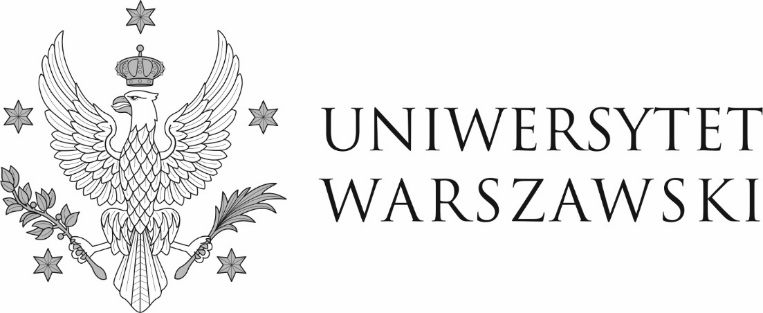 Warszawa, dnia 21.07.2022 r.DZP-361/55/2022/AZ/808Do wszystkich zainteresowanychDotyczy przetargu nieograniczonego nr DZP-361/55/2022 na „Dostawę  systemu zabezpieczeń ruchu sieciowego dla Biblioteki Uniwersyteckiej w Warszawie” ODPOWIEDZI NA PYTANIA I ZMIANA TREŚCI SPECYFIKACJI WARUNKÓW  ZAMÓWIENIA	W związku z art. 135 ust. 2 i 6  ustawy z dnia 11 września 2019 r. – Prawo zamówień publicznych (Dz. U. z 2021 r. poz. 1129, z późn. zm.), zwanej dalej „ustawą”, Zamawiający poniżej przedstawia treść otrzymanych zapytań wraz z wyjaśnieniami oraz na podstawie art. 137 ust. 1 ustawy zmienia treść Specyfikacji Warunków Zamówienia (SWZ). ZESTAW nr 1Pytanie 1 W „Opisie przedmiotu zamówienia” w punkcie 46. Zamawiający określa wymaganie dotyczące przepustowości IPSEC w Gbps, którą urządzenie musi obsłużyć - gdzie wskazano wartość 4 Gbps. Z dokonanej przez nas analizy urządzeń dostępnych na rynku wynika, iż możliwe jest zaoferowanie rozwiązań spełniających wszystkie wymagania Zamawiającego z wyjątkiem tego jednego parametru. Jednocześnie spełnienie wymagania w obecnej postaci powoduje konieczność zaoferowania modeli firewalli, w których wszystkie pozostałe wymagane parametry przekroczone są o 40-50% a tym samym cena tych rozwiązania jest wyższa (o około 50%). Oczywiście mamy świadomość, że dobór parametrów technicznych (mimo, że spodziewamy się, iż został dokonany z pewnym zapasem) jest determinowany uzasadnionymi potrzebami Zamawiającego, jednakże w przypadku, gdy Zamawiający wyraziłby zgodę na obniżenie tego jednego parametru, który korelowałby z pozostałymi wymaganiami technicznymi, wówczas nam – jako Wykonawcy – otworzy to możliwość złożenia oferty zdecydowanie korzystniejszej cenowo dla Zamawiającego. Czy Zamawiający zgodzi się na obniżenie tego wymagania na poziom 3,8 Gbps ? Odpowiedź :Tak, Zamawiający dopuści rozwiązanie, które posiada parametry wydajnościowe funkcji VPN (IPSec i SSL) minimum 3.8 Gbps  (dla IPSEC VPN), pozostałe wymagania w pkt. 46 bez zmian.Pytanie 2W „Opisie przedmiotu zamówienia” w punkcie 49. i 50. Zamawiający oczekuje wdrożenia firewalla na "ESXi 6.7 i nowszych". Producent VMWare ogłosił już 'End of Support' dla ESXi 6.5 i 6.7 jako 15/10/2022 (https://kb.vmware.com/s/article/66977). Oznacza to, że w zasadzie w momencie gdy Zamawiający będzie wdrażał rozwiązanie to ESX 6.x będzie poza wsparciem producenta. Tym samym Wykonawca nie będziecie miał możliwości zapewnienia wsparcia jeżeli powodem niewłaściwej pracy będzie wirtualizator. Czy zamawiający uzna za spełniony warunek przez rozwiązanie, które wspiera wirtualizator od wersji ESXi od wersji 7.0 i nowsze? Odpowiedź :Tak, Zamawiający dopuści rozwiązanie, które wspiera wirtualizator od wersji ESXi od wersji 7.0 i nowsze.Pytanie 3W „Opisie przedmiotu zamówienia” w punkcie 28. Zamawiający oczekuje, że dostarczone rozwiązanie będzie zapewniało dostęp do aplikacji klienckiej VPN kompatybilnej z urządzeniami z systemem Windows, MacOS, Linux oraz urządzeniami mobilnymi iOS, Android. Prosimy o określenie czy ta funkcjonalność jest wymagana od razu w momencie dostawy czy też rozwiązanie ma mieć możliwość rozbudowy o te funkcje w przyszłości. Ww. funkcjonalności wymagają dostarczenia dodatkowej subskrypcji, która nie dostała wymieniona w punkcie 48. OPZ. Odpowiedź:Zamawiający potwierdza, że rozwiązanie  ma mieć możliwość rozbudowy o te funkcje w przyszłości, na podstawie  dodatkowej subskrypcji.Pytanie 4W „Opisie przedmiotu zamówienia” w punkcie 38. Zamawiający oczekuje, że sam będzie aktywował licencje. Obecnie praktycznie żaden z wiodących producentów firewalli nie daje możliwości aktywacji licencji z opóźnieniem i to na zasadzie, że odbywa się to bezterminowo. Sugerujemy usunięcie tego zapisu z OPZ. W gestii Wykonawcy będzie natomiast zapewnienie aktywnej licencji na czas wdrożenia oraz na okres minimum 36 miesięcy, liczony od daty protokolarnego odbioru zgodnie z projektem umowy. Czy Zamawiający zgadza się na zmianę zapisu do postaci – Licencja aktywowana automatycznie na okres minimum 36 miesięcy – liczony od daty protokolarnego odbioru wdrożonego rozwiązania zgodnie z projektem umowy?Odpowiedź:Tak, Zamawiający zgadza się na zmianę. Wobec tego Zamawiający zmienia zapis w pkt. 38 z: Licencje muszą zostać aktywowane przez Zamawiającego, a nie automatycznie w momencie zakupu urządzenia. Czas trwania licencji musi być liczony od momentu aktywacji.na: Licencja aktywowana automatycznie na okres minimum 36 miesięcy – liczony od daty protokolarnego odbioru wdrożonego rozwiązania.W imieniu ZamawiającegoPełnomocnik Rektora ds. zamówień publicznychmgr Piotr Skubera